Bij deze verklaart ondergetekende een renteloze lening ontvangen te hebben van de Fundatie van de Vrijvrouwe van Renswoude de Delft ten bedrage van€ Deze lening zal worden geretourneerd na afronding van de studie en worden gestort op IBAN NL77RABO0303167998 (BIC RABONL2U)t.n.v. STG FUNDATIE VAN DE VRIJVROUWE VAN RENSWOUDE.StudieadresNaam:Straat en huisnummer:Postcode en woonplaats:Email:Permanent adres (b.v. ouderlijk adres)Naam:Straat en huisnummer:Postcode en woonplaats:Email:Bankrekeningnummer:Ten name van:Datum:	Handtekening:Schuldbekentenis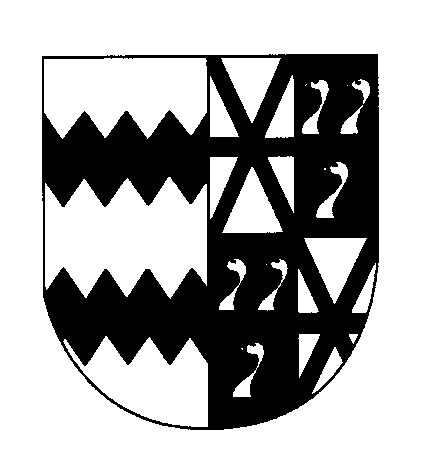 FUNDATIE VAN DE VRIJVROUWE
VAN RENSWOUDE  TE  DELFT